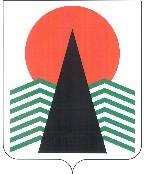 АДМИНИСТРАЦИЯНЕФТЕЮГАНСКОГО РАЙОНАпостановлениег.НефтеюганскО внесении изменений в постановление администрации Нефтеюганского района 
от 04.12.2020 № 1853-па-нпа «Об утверждении административного регламента предоставления муниципальной услуги «Постановка граждан на учет в качестве лиц,имеющих право на предоставление земельных участков в собственность бесплатно»В соответствии с Федеральным законом от 27.07.2010 № 210-ФЗ 
«Об организации предоставления государственных и муниципальных услуг», постановлением Правительства Российской Федерации от 26.03.2016 № 236 
«О требованиях к предоставлению в электронной форме государственных 
и муниципальных услуг», Законами Ханты-Мансийского автономного округа – Югры от 03.05.2000 № 26-оз «О регулировании отдельных земельных отношений в Ханты-Мансийском автономном округе – Югре», от 06.07.2005 № 57-оз «О регулировании отдельных жилищных отношений в Ханты-Мансийском автономном округе – Югре», постановлениями администрации Нефтеюганского района от 06.02.2013 № 242-па 
«О разработке и утверждении административных регламентов предоставления муниципальных услуг», от 25.03.2013 № 952-па «Об утверждении реестра муниципальных услуг Нефтеюганского муниципального района Ханты-Мансийского автономного округа – Югры», в целях приведения нормативного правового акта 
в соответствии с действующим законодательством п о с т а н о в л я ю:Внести изменения в постановление администрации Нефтеюганского района от 04.12.2020 № 1853-па-нпа «Об утверждении административного регламента предоставления муниципальной услуги «Постановка граждан на учет в качестве лиц, имеющих право на предоставление земельных участков в собственность бесплатно», изложив приложение к постановлению в редакции согласно приложению 
к настоящему постановлению.Настоящее постановление подлежит официальному опубликованию 
в газете «Югорское обозрение» и размещению на официальном сайте органов местного самоуправления Нефтеюганского района.Настоящее постановление вступает в силу после официального опубликования.Контроль за выполнением постановления возложить на заместителя главы Нефтеюганского района Бородкину О.В.Главы района 					                              А.А.Бочко Приложениек постановлению администрацииНефтеюганского районаот 07.11.2022 № 2164-па-нпа«Приложение к постановлению администрации Нефтеюганского районаот 04.12.2020 № 1853-па-нпаАДМИНИСТРАТИВНЫЙ РЕГЛАМЕНТпредоставления муниципальной услуги «Постановка граждан на учет 
        в качестве лиц, имеющих право на предоставление земельных участков 
в собственность бесплатно»I. Общие положенияПредмет регулирования административного регламентаНастоящий административный регламент предоставления муниципальной услуги «Постановка граждан на учет в качестве лиц, имеющих право 
на предоставление земельных участков в собственность бесплатно» (далее – Административный регламент) устанавливает сроки и последовательность административных процедур и административных действий администрации Нефтеюганского района (далее – Администрация), в лице комитета по земельным ресурсам администрации Нефтеюганского района (далее – уполномоченный орган) 
и автономного учреждения Ханты-Мансийского автономного округа – Югры «Многофункциональный центр предоставления государственных и муниципальных услуг Югры» (далее – МФЦ), а также порядок их взаимодействия с заявителями, органами власти и организациями при предоставлении муниципальной услуги. При предоставлении муниципальной услуги уполномоченный орган осуществляет учет граждан, относящихся к категориям, указанным в пункте 1 статьи 7.4 Закона Ханты-Мансийского автономного округа – Югры от 06.07.2005 № 57-оз 
«О регулировании отдельных жилищных отношений в Ханты-Мансийском автономном округе – Югре» (далее – Закон № 57-оз), желающих бесплатно приобрести земельные участки для индивидуального жилищного строительства (далее – учет), 
в порядке, установленном статьей 6.2 Закона Ханты-Мансийского автономного округа от 03.05.2000 № 26-оз «О регулировании отдельных земельных отношений в Ханты-Мансийском автономном округе – Югре» (далее – Закон № 26-оз), в целях последующего предоставления поставленным на учет гражданам земельных участков, находящихся в муниципальной собственности Нефтеюганского района, а также государственная собственность на которые  не разграничена, для индивидуального жилищного строительства (далее – земельные участки). Круг заявителейЗаявителями на получение муниципальной услуги являются физические лица, относящиеся к категориям, указанным в пункте 3 настоящего Административного регламента, соответствующие требованиям, указанным в пунктах 4 – 6 настоящего Административного регламента (далее – заявитель, гражданин).При предоставлении муниципальной услуги от имени заявителей вправе обратиться их законные представители, действующие на основании доверенности, закона либо акта уполномоченного на то государственного органа или органа местного самоуправления.В соответствии с положениями статьи 7.4 Закона № 57-оз и статьи 6.2 Закона № 26-оз заявителями являются граждане Российской Федерации, прожившие 
на территории Ханты-Мансийского автономного округа – Югры (далее – автономный округ) не менее пяти лет, не являющиеся собственниками земельных участков, предназначенных для индивидуального жилищного строительства, или членами семьи собственника земельных участков, предназначенных для индивидуального жилищного строительства, относящиеся к следующим категориям:граждане, состоящие на учете в качестве нуждающихся в жилых помещениях, предоставляемых по договорам социального найма;инвалиды, семьи, имеющие детей-инвалидов;граждане, имеющие трех и более детей;лица, усыновившие (удочерившие) одного и более детей-сирот и детей, оставшихся без попечения родителей;ветераны Великой Отечественной войны, ветераны боевых действий, ветераны военной службы, ветераны государственной службы и ветераны труда, 
а также члены семей погибших (умерших) инвалидов войны, участников Великой Отечественной войны и ветеранов боевых действий, на которых распространяются меры социальной поддержки в соответствии с Федеральным законом от 12.01.1995 
№ 5-ФЗ «О ветеранах»;лица, на которых распространяются меры социальной поддержки, установленные Федеральными законами от 10.01.2002 № 2-ФЗ «О социальных гарантиях гражданам, подвергшимся радиационному воздействию вследствие ядерных испытаний на Семипалатинском полигоне», от 26.11.1998 № 175-ФЗ «О социальной защите граждан Российской Федерации, подвергшихся воздействию радиации вследствие аварии в 1957 году на производственном объединении «Маяк» и сбросов радиоактивных отходов в реку Теча», от 15.05.1991 № 1244-1 «О социальной защите граждан, подвергшихся воздействию радиации вследствие катастрофы 
на Чернобыльской АЭС»;члены семьи военнослужащего, погибшего (умершего), пропавшего 
без вести в период прохождения военной службы (сборов) как по призыву, 
так и по контракту в мирное время начиная с 03.09.1945 (независимо 
от воинского звания и причин смерти, кроме случаев противоправных действий) 
либо умершего вследствие ранения, травмы, контузии, увечья или заболевания, полученного в период прохождения военной службы (сборов) и подтвержденного документами, независимо от даты смерти;лица, имеющие звание «Почетный гражданин Ханты-Мансийского автономного округа – Югры»;лица не старше 35 лет, постоянно проживающие в сельской местности, окончившие профессиональные образовательные организации и образовательные организации высшего образования, работающие в сфере сельскохозяйственного производства, в бюджетной сфере в сельских населенных пунктах;молодые семьи, имеющие детей;лица, на которых распространяются меры социальной поддержки реабилитированных лиц и лиц, признанных пострадавшими от политических репрессий, в соответствии с Законом Ханты-Мансийского автономного округа – Югры от 24.12.2007 № 197-оз «О государственной социальной помощи 
и дополнительных мерах социальной помощи населению Ханты-Мансийского автономного округа – Югры»;бывшие несовершеннолетние узники концлагерей, гетто и других мест принудительного содержания, созданных фашистами и их союзниками в период Второй мировой войны.Семьями (в том числе состоящими из одного родителя), имеющими детей-инвалидов, указанными в подпункте 2 настоящего пункта, признаются граждане Российской Федерации, прожившие на территории автономного округа не менее пяти лет (родители, усыновители, приемные родители), которые имеют детей-инвалидов – граждан Российской Федерации в возрасте до 18 лет, в том числе пасынков, падчериц, а также усыновленных детей и детей, воспитывающихся в приемных семьях, проживающих совместно с ними и не достигших возраста 18 лет. Гражданами, имеющими трех и более детей, указанными в подпункте 3 настоящего пункта, признаются граждане Российской Федерации, прожившие 
на территории автономного округа не менее пяти лет (родители, усыновители, приемные родители), которые имеют трех и более детей – граждан Российской Федерации в возрасте до 18 лет, в том числе пасынков, падчериц, а также усыновленных детей и детей, воспитывающихся в приемных семьях, проживающих совместно с ними и не достигших возраста 18 лет. Бесплатно земельный участок может быть предоставлен гражданам, указанным в подпункте 3 настоящего пункта, только в том случае, если оба родителя (усыновителя, приемных родителя) 
либо единственный родитель (усыновитель, приемный родитель) 
и все несовершеннолетние дети являются гражданами Российской Федерации.К членам семьи военнослужащего, указанного в подпункте 7 настоящего пункта, относятся родители, супруга (супруг), не вступившая (не вступивший) 
в повторный брак, дети до достижения ими возраста 18 лет.Молодыми семьями (в том числе состоящими из одного молодого родителя), имеющими детей, указанными в подпункте 10 настоящего пункта, признаются граждане Российской Федерации, прожившие на территории автономного округа 
не менее пяти лет (родители, усыновители, приемные родители), которые имеют детей – граждан Российской Федерации в возрасте до 18 лет, в том числе пасынков, падчериц, а также усыновленных детей и детей, воспитывающихся в приемных семьях, проживающих совместно с ними и не достигших возраста 18 лет. При этом возраст каждого молодого родителя не должен превышать 35 лет на день принятия его 
на учет в соответствии со статьей 6.2 Закона № 26-оз.Бесплатно земельный участок может быть предоставлен гражданам, относящимся к категории, указанной в подпункте 10 настоящего пункта, только в том случае, если оба родителя (усыновителя, приемных родителя) либо единственный родитель (усыновитель, приемный родитель) и все несовершеннолетние дети являются гражданами Российской Федерации. При этом не учитываются:дети, в отношении которых родители лишены родительских прав 
или ограничены в родительских правах;дети, в отношении которых отменено усыновление;дети, отбывающие наказание в местах лишения свободы по приговору суда, вступившему в законную силу;дети, учтенные в составе другой семьи.Требование относительно проживания граждан, относящихся к категориям, указанным в подпунктах 3 и 10 настоящего пункта, на территории автономного округа не менее пяти лет относится к одному из родителей (усыновителей, приемных родителей), находящихся в зарегистрированном браке, или единственному родителю (усыновителю, приемному родителю) и не распространяется на детей.В соответствии с пунктом 2 статьи 7.4 Закона № 57-оз граждане, относящиеся к категориям, указанным в пункте 3 настоящего Административного регламента, для индивидуального жилищного строительства без торгов однократно бесплатно имеют право приобрести земельные участки, если они:не являются нанимателями жилых помещений по договорам социального найма или членами семьи нанимателя жилого помещения по договору социального найма либо собственниками жилых помещений или членами семьи собственника жилого помещения;являются нанимателями жилых помещений по договорам социального найма или членами семьи нанимателя жилого помещения по договору социального найма либо собственниками жилых помещений или членами семьи собственника жилого помещения и обеспечены общей площадью жилого помещения на одного члена семьи менее учетной нормы;проживают в помещении, не отвечающем требованиям, установленным 
для жилых помещений;являются нанимателями жилых помещений по договорам социального найма, членами семьи нанимателя жилого помещения по договору социального найма или собственниками жилых помещений, членами семьи собственника жилого помещения, проживающими в квартире, занятой несколькими семьями, если 
в составе семьи имеется больной, страдающий тяжелой формой хронического заболевания, при которой совместное проживание с ним в одной квартире невозможно, и не имеющими иного жилого помещения, занимаемого по договору социального найма или принадлежащего на праве собственности.На основании абзаца второго пункта 6.1 статьи 6 Закона № 26-оз на учет принимаются граждане, относящиеся к категориям, указанным пунктах 3 и 4 настоящего Административного регламента, которым предоставлены земельные участки до 07.01.2012 в аренду для индивидуального жилищного строительства, 
в целях переоформления их в собственность бесплатно во внеочередном порядке. В соответствии с пунктом 6.1 статьи 6 Закона № 26-оз:право однократного бесплатного предоставления в собственность земельных участков лицам, имеющим трех и более несовершеннолетних детей, а также усыновившим (удочерившим) одного и более детей-сирот и детей, оставшихся 
без попечения родителей, или являющимся приемными родителями, считается использованным, если его реализовал хотя бы один из граждан, являющихся супругами (родителями, приемными родителями);повторное бесплатное предоставление гражданину в собственность земельного участка допускается в случаях, связанных со стихийными бедствиями либо иными чрезвычайными обстоятельствами, вследствие которых невозможно дальнейшее использование земельного участка по целевому назначению, и при условии возврата ранее предоставленного земельного участка.Согласно пункту 18 статьи 6.2 Закона № 26-оз граждане, имеющие место жительства в городском или сельском поселении муниципального района автономного округа, вправе однократно бесплатно приобрести земельные участки в соответствии со статьей 6.2 Закона № 26-оз в городском или сельском поселении муниципального района по месту жительства или ином городском, или сельском поселении, входящем в состав этого муниципального района. В соответствии со статьей 7.4 Закона № 57-оз:граждане, которые совершили сделки купли-продажи, обмена, дарения жилых помещений и (или) земельных участков, предназначенных для индивидуального жилищного строительства, с намерением бесплатного приобретения земельных участков для индивидуального жилищного строительства без торгов, в результате чего стали относиться к числу граждан, на которых распространяются положения пункта 2 статьи 7.4 Закона № 57-оз, указанные в пункте 4 настоящего Административного регламента, принимаются на учет с целью предоставления им земельных участков 
не ранее чем через пять лет со дня совершения указанных намеренных действий;граждане, ранее принятые на учет с целью предоставления им земельных участков и совершившие после этого сделки купли-продажи, обмена, дарения жилых помещений и (или) земельных участков, предназначенных для индивидуального жилищного строительства, с намерением бесплатного приобретения земельных участков для индивидуального жилищного строительства без торгов, в результате чего стали относиться к числу граждан, на которых распространяются положения пункта 2 статьи 7.4 Закона № 57-оз, указанные в пункте 4 настоящего Административного регламента,  снимаются с учета, и могут быть вновь приняты на учет с целью предоставления им земельных участков не ранее чем через пять лет со дня совершения указанных намеренных действий;при достижении установленных статьей 7.4 Закона № 57-оз возрастных ограничений (18 и 35 лет соответственно) граждане, принятые на учет, сохраняют право на однократное бесплатное предоставление им земельных участков 
для индивидуального жилищного строительства без торгов, если отсутствуют иные основания для утраты такого права;если вследствие расторжения брака или в связи со смертью одного из членов семьи состав семьи, состоящей на учете с целью бесплатного приобретения земельного участка для индивидуального жилищного строительства, изменился, право состоять 
на соответствующем учете и приобрести земельный участок сохраняется за теми членами семьи, которые соответствуют требованиям, установленным положениям статьи 7.4 Закона № 57-оз;у граждан, относящихся к категории, указанной в подпункте 3 пункта 3 настоящего Административного регламента, в случае смерти одного из членов семьи сохраняется право состоять на соответствующем учете и приобрести земельный участок при условии наличия детей в возрасте до 18 лет, входящих в состав семьи;гражданин, относящийся к одной из категорий, указанных в пункте 3 настоящего Административного регламента, принятый на учет в качестве желающего бесплатно приобрести земельный участок для индивидуального жилищного строительства, заключивший брак с иностранным гражданином или лицом без гражданства после принятия на такой учет, сохраняет право состоять в нем и однократно бесплатно приобрести земельный участок для индивидуального жилищного строительства 
при условии приобретения гражданства Российской Федерации таким иностранным гражданином или лицом без гражданства до принятия Администрацией решения 
о бесплатном предоставлении гражданину, заключившему с ним брак, земельного участка для индивидуального жилищного строительства.В соответствии с пунктом 23 статьи 6.2 Закона № 26-оз гражданин вправе повторно обратиться в Администрацию с заявлением о принятии на учет в случае снятия его с учета, при условии соответствия требованиям, указанным в пункте 3 настоящего Административного регламента. Требования к порядку информирования о правилахпредоставления муниципальной услугиПорядок получения информации заявителями по вопросам предоставления муниципальной услуги и услуг, которые являются необходимыми и обязательными для предоставления муниципальной услуги, сведений о ходе предоставления указанных услуг, в том числе в информационно-телекоммуникационной сети Интернет:Информирование заявителей по вопросам предоставления муниципальной услуги, в том числе о сроках и порядке предоставления муниципальной услуги, 
и услуг, которые являются необходимыми и обязательными для предоставления муниципальной услуги, осуществляется специалистами уполномоченного органа 
в следующих формах (по выбору заявителя):устной (при личном общении заявителя и/или по телефону);письменной (при письменном обращении заявителя по почте, электронной почте, факсу);на информационном стенде в месте предоставления муниципальной услуги, 
в форме информационных (текстовых) материалов;в форме информационных (мультимедийных) материалов в информационно-телекоммуникационной сети Интернет:на официальном сайте органов местного самоуправления Нефтеюганского района: www.admoil.ru (далее – официальный сайт), в федеральной государственной информационной системе «Единый портал государственных и муниципальных услуг (функций)»: www.gosuslugi.ru (далее – Единый портал),в региональной информационной системе Ханты-Мансийского автономного округа – Югры «Портал государственных и муниципальных услуг (функций) Ханты-Мансийского автономного округа – Югры»: 86.gosuslugi.ru (далее – Региональный портал).Информирование о ходе предоставления муниципальной услуги осуществляется специалистом уполномоченного органа в следующих формах 
(по выбору заявителя):устной (при личном обращении заявителя и по телефону);письменной (при письменном обращении заявителя по почте, электронной почте, факсу);посредством Единого и Регионального порталов.В случае устного обращения (лично или по телефону) заявителя 
(его представителя) специалист уполномоченного органа осуществляет устное информирование (соответственно лично или по телефону) обратившегося 
за информацией заявителя. Устное информирование специалистами уполномоченного органа осуществляется не более 15 минут. При общении с заявителями (по телефону или лично) специалист уполномоченного органа должен корректно и внимательно относиться к гражданам, 
не унижая их чести и достоинства. Устное информирование о порядке предоставления муниципальной услуги должно проводиться с использованием официально-делового стиля речи.При невозможности специалиста, принявшего звонок, самостоятельно ответить на поставленный вопрос, телефонный звонок должен быть переадресован (переведен) на другое должностное лицо или же обратившемуся лицу должен быть сообщен телефонный номер, по которому можно будет получить необходимую информацию.В случае если для подготовки ответа требуется продолжительное время, специалист уполномоченного органа, осуществляющий устное информирование, может предложить заявителю направить в уполномоченный орган обращение 
о предоставлении письменной консультации по процедуре предоставления муниципальной услуги, и о ходе предоставления муниципальной услуги, либо назначить другое удобное для заявителя время для устного информирования.При консультировании по письменным обращениям ответ на обращение направляется заявителю на почтовый адрес, указанный в обращении, или адрес электронной почты в срок, не превышающий 30 календарных дней с момента регистрации обращения. При консультировании заявителей о ходе предоставления муниципальной услуги в письменной форме информация направляется в срок, не превышающий 
3 рабочих дней. Для получения информации по вопросам предоставления муниципальной услуги, в том числе о ходе ее предоставления, посредством Единого и Регионального порталов заявителям необходимо использовать адреса в информационно-телекоммуникационной сети Интернет, указанные в подпункте 7.1 пункта 7 настоящего Административного регламента. Информирование заявителей о порядке предоставления муниципальной услуги в МФЦ, а также по иным вопросам, связанным с предоставлением муниципальной услуги, осуществляется МФЦ в соответствии с соглашением 
о взаимодействии, заключенным между Администрацией и МФЦ (далее – соглашение о взаимодействии) и регламентом работы МФЦ.Информация по вопросам предоставления муниципальной услуги, в том числе о ходе, сроках и порядке ее предоставления, размещенная на Едином 
и Региональном порталах, на официальном сайте, предоставляется заявителю бесплатно. Доступ к информации по вопросам предоставления муниципальной услуги, 
в том числе о ходе, сроках и порядке ее предоставления, осуществляется 
без выполнения заявителем каких-либо требований, в том числе без использования программного обеспечения, установка которого на технические средства заявителя требует заключения лицензионного или иного соглашения с правообладателем программного обеспечения, предусматривающего взимание платы, регистрацию 
или авторизацию заявителя или предоставление им персональных данных.Способы получения информации заявителями о местах нахождения 
и графиках работы уполномоченного органа, организаций, участвующих 
в предоставлении муниципальной услуги, в том числе МФЦ.По выбору заявителя могут использоваться способы получения информации, указанные в подпункте 7.1 пункта 7 настоящего Административного регламента, 
а также информационные материалы, размещенные на официальных сайтах:Межмуниципального отдела по городу Нефтеюганску, Нефтеюганскому району и городу Пыть-Ях Управления Федеральной службы государственной регистрации, кадастра и картографии по Ханты-Мансийскому автономному округу – Югре (далее – Управление Росреестра): www.rosreestr.ru; Управления Министерства внутренних дел Российской Федерации 
по Ханты-Мансийскому автономному округу – Югре (далее – УМВД): https://86.мвд.рф.Муниципальных образований сельских поселений Нефтеюганского района: www.sentyabrskiy.ru, www.admlempino.ru, www.admkarkateevy.ru, www.admsingapaj.ru, www.ust-ugan.ru, www.admkut-jah.ru, www.adminsalym.ru.Информация о местах нахождения, графиках работы и контактные телефоны МФЦ, его филиалов и их территориально обособленных структурных подразделений размещена на портале многофункциональных центров Ханты-Мансийского автономного округа – Югры: http://mfc.admhmao.ru/.Порядок, форма, место размещения и способы получения справочной информации об уполномоченном органе, а также организаций, участвующих 
в предоставлении муниципальной услуги (включая сведения о его месте нахождения 
и графике работы, справочных телефонах, адресе официального сайта, а также электронной почты и (или) форме обратной связи в информационно-телекоммуникационной сети Интернет), в том числе на стендах в месте предоставления муниципальной услуги и услуг которые являются необходимыми и обязательными 
для предоставления муниципальной услуги, в МФЦ, в сети Интернет: Информация размещается в форме информационных (текстовых) материалов 
на информационных стендах в местах предоставления муниципальной услуги, 
а также на Едином и Региональном порталах, официальном сайте, в региональной информационной системе Ханты-Мансийского автономного округа – Югры «Реестр государственных и муниципальных услуг (функций) Ханты-Мансийского автономного округа – Югры» (далее также – Региональный реестр). Для получения такой информации по выбору заявителя могут использоваться способы, указанные в подпункте 7.1 пункта 7 настоящего Административного регламента.На информационном стенде в месте предоставления муниципальной услуги и в информационно-телекоммуникационной сети Интернет размещается следующая информация:справочная информация (место нахождения, график работы, справочные телефоны, адреса официального сайта и электронной почты уполномоченного органа, а также организаций, участвующих в предоставлении муниципальной услуги); перечень нормативных правовых актов, регулирующих предоставление муниципальной услуги;досудебный (внесудебный) порядок обжалования решений и действий (бездействия) органа, предоставляющего муниципальную услугу, МФЦ, а также 
их должностных лиц, муниципальных служащих, работников;бланки заявлений о предоставлении муниципальной услуги и образцы 
их заполнения;форма согласия на обработку персональных данных и образец 
ее заполнения в случае, если заявление подано в форме документа на бумажном носителе, по форме согласно приложению 11 к постановлению Главы Нефтеюганского района от 28.06.2021 № 67-пг-нпа «Об обработке персональных данных 
в администрации Нефтеюганского района».В случае внесения изменений в порядок предоставления муниципальной услуги специалист уполномоченного органа, ответственный за предоставление муниципальной услуги, в срок, не превышающий 5 рабочих дней со дня вступления 
в силу таких изменений, обеспечивают размещение информации в информационно-телекоммуникационной сети Интернет и на информационном стенде, находящемся 
в месте предоставления муниципальной услуги.II. Стандарт предоставления муниципальной услугиНаименование муниципальной услугиПостановка граждан на учет в качестве лиц, имеющих право 
на предоставление земельных участков в собственность бесплатно (далее – муниципальная услуга).Наименование органа, предоставляющего 
муниципальную услугуОрганом, предоставляющим муниципальную услугу, является Администрация.Непосредственное предоставление муниципальной услуги осуществляет уполномоченный орган.За получением муниципальной услуги заявитель может обратиться в МФЦ.При предоставлении муниципальной услуги уполномоченный орган осуществляет межведомственное информационное взаимодействие со следующими органами власти и организациями:УМВД;Управлением Росреестра;муниципальными образованиями сельских поселений Нефтеюганского района. В соответствии с требованиями пункта 3 части 1 статьи 7 Федерального закона от 27.07.2010 № 210-ФЗ «Об организации предоставления государственных 
и муниципальных услуг» (далее – Федеральный закон  № 210-ФЗ) установлен запрет требовать от заявителя осуществления действий, в том числе согласований, необходимых для получения муниципальной услуги и связанных с обращением 
в иные государственные органы, организации, за исключением получения услуг 
и получения документов и информации, предоставляемых в результате предоставления таких услуг, включенных в Перечень услуг, которые являются необходимыми 
и обязательными для предоставления муниципальных услуг, утвержденный решением Думы Нефтеюганского района от 26.12.2011 № 124 «Об утверждении перечня услуг, которые являются необходимыми и обязательными для предоставления органами местного самоуправления муниципальных услуг, а также порядка определения размера платы за оказание таких услуг».Результат предоставления муниципальной услугиРезультатом предоставления муниципальной услуги является выдача (направление) заявителю:решения о принятии гражданина на учет, подписанного руководителем уполномоченного органа либо лицом, его замещающим;решения об отказе в принятии гражданина на учет, подписанного руководителем уполномоченного органа либо лицом, его замещающим;Результат предоставления муниципальной услуги оформляется на бланке уполномоченного органа в форме уведомления.Срок предоставления муниципальной услугиМаксимальный срок предоставления муниципальной услуги составляет 
не более 10 рабочих дней с даты регистрации заявления и прилагаемых к нему документов в уполномоченном органе.В общий срок предоставления муниципальной услуги входит срок направления межведомственных запросов и получения на них ответов, срок выдачи (направления) заявителю документов, являющихся результатом предоставления муниципальной услуги.В случае обращения заявителя за получением муниципальной услуги в МФЦ срок предоставления муниципальной услуги исчисляется со дня передачи документов из МФЦ в уполномоченный орган.Срок выдачи (направления) заявителю документа, являющегося результатом предоставления муниципальной услуги – в течение 3 рабочих дней со дня принятия решения о предоставлении (об отказе в предоставлении) муниципальной услуги.Правовые основания для предоставления муниципальной услугиПеречень нормативных правовых актов, регулирующих предоставление муниципальной услуги, размещен на официальном сайте, Едином и Региональном порталах, Региональном реестре.Исчерпывающий перечень документов, необходимых 
для предоставления муниципальной услугиИсчерпывающий перечень документов, необходимых для предоставления муниципальной услуги, которые заявитель должен представить самостоятельно: заявление о принятии на учет граждан, относящихся к категориям, указанным в пункте 3 настоящего Административного регламента, желающих бесплатно приобрести земельные участки для индивидуального жилищного строительства (далее – заявление о предоставлении муниципальной услуги, заявление) указываются:          фамилия, имя, отчество, место жительства заявителя 
и реквизиты документа, удостоверяющего личность заявителя (для гражданина);          основания принятия на учет, члены семьи, проживающие совместно 
с гражданином, а также информация о наличии (отсутствии) решения о принятии гражданина и (или) членов его семьи на учет в целях однократного бесплатного предоставления земельного участка и страховой номер индивидуального лицевого счета (СНИЛС) гражданина и членов его семьи.           Заявление может быть представлено:в форме документа на бумажном носителе;в электронной форме (заполняется посредством внесения соответствующих сведений в интерактивную форму заявления на Едином и Региональном порталах).копии документов, удостоверяющих личность гражданина и проживающих 
с ним членов семьи;копию документа, подтверждающего отнесение гражданина к одной 
из категорий, указанных в подпунктах 2 – 12 пункта 3 настоящего Административного регламента; копию документа, подтверждающего факт проживания гражданина 
в автономном округе не менее пяти лет, предшествующих дате подачи заявления 
(в случае, если факт проживания в автономном округе не менее пяти лет 
не удостоверяется записью в паспорте гражданина Российской Федерации);нотариально удостоверенная доверенность представителя гражданина 
(в случае, если заявление от имени гражданина, отнесенного к одной из категорий, указанных в пункте 3 настоящего Административного регламента, подписывается 
и (или) подается представителем);договор аренды земельного участка (в случае, если заявления подают граждане, указанные в пункте 5 настоящего Административного регламента); согласие на обработку персональных данных гражданина и членов его семьи.Исчерпывающий перечень документов, необходимых для предоставления муниципальной услуги, находящихся в распоряжении уполномоченного органа, 
а также запрашиваемых и получаемых в порядке межведомственного информационного взаимодействия:сведения о регистрации по месту жительства либо по месту пребывания гражданина и членов его семьи;выписки из Единого государственного реестра недвижимости о правах отдельного лица на имевшиеся (имеющиеся) у него объекты недвижимости 
в отношении гражданина и членов его семьи;выписки из Единого государственного реестра недвижимости об основных характеристиках и зарегистрированных правах на объект недвижимости, являющийся местом жительства гражданина и (или) членов его семьи (в отношении граждан, 
на которых распространяются положения подпунктов 2 и 4 пункта 4 настоящего Административного регламента);сведения о признании жилого помещения непригодным для проживания, многоквартирного дома аварийным и подлежащим сносу или реконструкции 
(в отношении граждан, на которых распространяется положение подпункта 3 пункта 4 настоящего Административного регламента);сведения об отнесении гражданина к категории граждан, состоящих 
на учете в качестве нуждающихся в жилых помещениях, предоставляемых 
по договорам социального найма.Сведения, указанные в подпункте 1 пункта 18 настоящего Административного регламента, заявитель вправе получить, обратившись в УМВД (способы получения информации о его месте нахождения и графике работы указаны в пункте 8 настоящего Административного регламента); Документы, указанные в подпунктах 2, 3 пункта 18 Административного регламента, заявитель вправе получить, обратившись в Управление Росреестра (способы получения информации о его месте нахождения и графике работы указаны 
в пункте 8 настоящего Административного регламента); Сведения, указанные в подпункте 4 пункта 18 настоящего Административного регламента, находятся в распоряжении уполномоченного органа (способы получения информации о его месте нахождения и графике работы указаны в пунктах 7, 8 настоящего Административного регламента);Сведения, указанные в подпункте 5 пункта 18 настоящего Административного регламента, в случае постановки на учет в качестве нуждающихся в жилых помещениях, предоставляемых по договорам социального найма, после 1 марта 
2005 года, находятся в распоряжении муниципальных образований сельских поселений Нефтеюганского района (способы получения информации об их месте нахождения 
и графике работы указаны в пункте 8 настоящего Административного регламента). Документы, указанные в настоящем пункте, могут быть представлены заявителем по собственной инициативе. Непредставление заявителем документов, которые заявитель вправе представить по собственной инициативе, не является основанием для отказа заявителю 
в предоставлении муниципальной услуги.Способы получения заявителем документов, необходимых 
для предоставления муниципальной услуги.           Заявление о предоставлении муниципальной услуги предоставляется 
в свободной форме либо по рекомендуемой форме, приведенной в приложении № 1 
к настоящему Административному регламенту.           Форму заявления о предоставлении муниципальной услуги и форму согласия на обработку персональных данных, указанные в подпунктах 1, 7 пункта 17 настоящего Административного регламента, заявитель может получить:на информационном стенде в месте предоставления муниципальной услуги;у специалиста уполномоченного органа;у работника МФЦ;посредством информационно-телекоммуникационной сети Интернет 
на официальном сайте, Едином и Региональном порталах.Способы предоставления заявителем документов, необходимых 
для предоставления муниципальной услуги.По выбору заявителя заявление представляется одним из следующих способов: при личном обращении в уполномоченный орган; при личном обращении в МФЦ;через Единый и (или) Региональный портал.          21. В случае направления заявления посредством Единого, Регионального порталов сведения из документа, удостоверяющего личность заявителя, представителя заявителя формируются при подтверждении учетной записи 
в федеральной государственной информационной системе «Единая система идентификации и аутентификации в инфраструктуре, обеспечивающей информационно-технологическое взаимодействие информационных систем, используемых для предоставления государственных и муниципальных услуг 
в электронной форме» (далее – ЕСИА) из состава соответствующих данных указанной учетной записи и могут быть проверены путем направления запроса 
с использованием системы межведомственного электронного взаимодействия. 
В случае, если заявление подается представителем, дополнительно предоставляется документ, подтверждающий полномочия представителя действовать от имени заявителя. В случае, если документ, подтверждающий полномочия заявителя, выдан юридическим лицом – должен быть подписан усиленной квалифицированной электронной подписью уполномоченного лица, выдавшего документ. В случае, если документ, подтверждающий полномочия заявителя, выдан индивидуальным предпринимателем – должен быть подписан усиленной квалифицированной электронной подписью индивидуального предпринимателя. В случае, если документ, подтверждающий полномочия заявителя, выдан нотариусом – должен быть подписан усиленной квалифицированной электронной подписью.22. В соответствии с пунктами 1, 2, 4, 5 части 1 статьи 7 Федерального закона 
№ 210-ФЗ запрещается требовать от заявителей:представления документов и информации или осуществления действий, представление или осуществление которых не предусмотрено нормативными правовыми актами, регулирующими отношения, возникающие в связи 
с предоставлением муниципальной услуги;представления документов и информации, в том числе подтверждающих внесение заявителем платы за предоставление муниципальной услуги, которые находятся в распоряжении органов, предоставляющих государственные 
и муниципальные услуги, иных государственных органов, органов местного самоуправления либо подведомственных государственным органам или органам местного самоуправления организаций, участвующих в предоставлении предусмотренных частью 1 статьи 1 Федерального закона № 210-ФЗ государственных и муниципальных услуг, в соответствии с нормативными правовыми актами Российской Федерации, нормативными правовыми актами Ханты-Мансийского автономного округа – Югры, муниципальными правовыми актами, за исключением документов, включенных в определенный частью 6 статьи 7 Федерального закона 
№ 210-ФЗ перечень документов. Заявитель вправе представить указанные документы и информацию в орган, предоставляющий муниципальную услугу, по собственной инициативе;представления документов и информации, отсутствие 
и (или) недостоверность которых не указывались при первоначальном отказе 
в приеме документов, необходимых для предоставления муниципальной услуги, 
либо в предоставлении муниципальной услуги, за исключением следующих случаев:а) изменения требований нормативных правовых актов, касающихся предоставления муниципальной услуги, после первоначальной подачи заявления 
о предоставлении муниципальной услуги;б) наличия ошибок в заявлении о предоставлении муниципальной услуги 
и документах, поданных заявителем после первоначального отказа в приеме документов, необходимых для предоставления муниципальной услуги, либо 
в предоставлении муниципальной услуги и не включенных в представленный ранее комплект документов;в) истечения срока действия документов или изменения информации после первоначального отказа в приеме документов, необходимых для предоставления муниципальной услуги, либо в предоставлении муниципальной услуги;г) выявления документально подтвержденного факта (признаков) ошибочного или противоправного действия (бездействия) должностного лица Уполномоченного органа, работника МФЦ при первоначальном отказе в приеме документов, необходимых для предоставления муниципальной услуги, либо в предоставлении муниципальной услуги, о чем в письменном виде за подписью руководителя уполномоченного органа, руководителя МФЦ при первоначальном отказе в приеме документов, необходимых для предоставления муниципальной услуги, уведомляется заявитель, а также приносятся извинения за доставленные неудобства;предоставления на бумажном носителе документов и информации, электронные образы которых ранее были заверены в соответствии с пунктом 7.2 части 1 статьи 16 Федерального закона № 210-ФЗ, за исключением случаев, если нанесение отметок на такие документы либо их изъятие является необходимым условием предоставления муниципальной услуги, и иных случаев, установленных федеральными законами.Исчерпывающий перечень оснований для отказа в приеме документов, 
необходимых для предоставления муниципальной услуги23. Основаниями для отказа в приеме документов, необходимых 
для предоставления муниципальной услуги, являются: 1) с заявлением обратилось ненадлежащее лицо;2) к заявлению приложены документы, состав, форма или содержание которых не соответствуют требованиям земельного законодательства;3) заявление о предоставлении муниципальной услуги подано в орган местного самоуправления, в полномочия которого не входит предоставление муниципальной услуги;4) представленные документы утратили силу на момент обращения за услугой;5) некорректное заполнение обязательных полей в форме заявления 
о предоставлении муниципальной услуги на Едином, Региональном порталах (недостоверное, неправильное либо неполное заполнение); 6) представление неполного комплекта документов, указанных в пункте 17 настоящего Административного регламента, подлежащих обязательному представлению заявителем; 7) представленные документы, необходимые для предоставления муниципальной услуги, утратили силу;8) представленные документы имеют подчистки и исправления текста, которые не заверены в порядке, установленном законодательством Российской Федерации;9) представленные документы содержат повреждения, наличие которых 
не позволяет в полном объеме использовать информацию и сведения, содержащиеся 
в документах, для предоставления муниципальной услуги; 10) представленные электронные образы документов не позволяют в полном объеме прочитать текст документа и (или) распознать реквизиты документа;11) выявлено несоблюдение установленных статьей 11 Федерального закона 
от 06.04.2011 № 63-ФЗ «Об электронной подписи» условий признания действительности усиленной квалифицированной электронной подписи.24. Запрещается отказывать заявителю в приеме заявления и иных документов, необходимых для предоставления муниципальной услуги, в случае, если заявление 
и документы, необходимые для предоставления муниципальной услуги, поданы 
в соответствии с информацией о сроках и порядке предоставления муниципальной услуги, опубликованной на Едином и Региональном порталах, официальном сайте.Исчерпывающий перечень оснований для приостановления и (или) отказа 
в предоставлении муниципальной услуги25. Основания для приостановления предоставления муниципальной услуги законодательством Российской Федерации и Ханты-Мансийского автономного округа – Югры не предусмотрены.Основаниями для отказа в предоставлении муниципальной услуги 
в соответствии с пунктом 11 статьи 6.2 Закона № 26-оз являются:        1) представлены документы, на основании которых гражданин не может быть принят на учет;          2) гражданину или членам его семьи был предоставлен в собственность земельный участок в соответствии с условиями Закона № 26-оз;          3) гражданину или членам его семьи была предоставлена мера социальной поддержки по обеспечению жилыми помещениями взамен предоставления 
им земельного участка в собственность бесплатно;   4) отсутствуют основания, дающие гражданину право на бесплатное получение земельного участка в соответствии с условиями статьи 7.4 Закона № 57-оз;          5) в представленных документах выявлены сведения, не соответствующие действительности, а также иные факты отсутствия правовых оснований 
для постановки на учет.Порядок, размер, способы и основания взимания государственной пошлины 
или иной платы с заявителя при предоставлении муниципальной услуги27. Взимание государственной пошлины или иной платы за предоставление муниципальной услуги не предусмотрено действующим законодательством.Максимальный срок ожидания в очереди при подаче запроса 
о предоставлении муниципальной услуги и при получении результата 
предоставления муниципальной услуги         28. Максимальный срок ожидания в очереди при подаче заявления 
о предоставлении муниципальной услуги и при получении результата предоставления муниципальной услуги составляет не более 15 минут.Срок регистрации запроса заявителя 
о предоставлении муниципальной услуги          29. В случае подачи заявления в уполномоченный орган посредством Единого 
и (или) Регионального порталов, заявление подлежит обязательной регистрации 
в течение 1 рабочего дня с момента поступления в уполномоченный орган.В случае личного обращения заявителя с заявлением в уполномоченный орган, такое заявление подлежит обязательной регистрации в течение 15 минут. Заявления о предоставлении муниципальной услуги, поступившие посредством почтовой связи, подлежат обязательной регистрации не позднее 
1 рабочего дня с момента поступления в уполномоченный орган.Срок и порядок регистрации заявления о предоставлении муниципальной услуги работниками МФЦ осуществляется в соответствии с регламентом работы МФЦ.Требования к помещениям, в которых предоставляется муниципальная услуга, к залу ожидания, местам для заполнения запросов о предоставлении муниципальной услуги, размещению и оформлению визуальной, текстовой и мультимедийной информации о порядке предоставления муниципальной услугиВход в здание, в котором предоставляется муниципальная услуга, должен быть расположен с учетом пешеходной доступности для заявителей от остановок общественного транспорта, оборудован информационными табличками (вывесками), содержащими информацию о наименовании органа, предоставляющего муниципальную услугу, его местонахождении, режиме работы, а также о справочных телефоны номерах. Вход и выход из помещения для предоставления муниципальной услуги должны быть оборудованы пандусами, расширенными проходами, позволяющими обеспечить беспрепятственный доступ инвалидов. Лестницы, находящиеся по пути движения в помещение для предоставления муниципальной услуги, должны быть оборудованы контрастной маркировкой крайних ступеней, поручнями с двух сторон.Все помещения, в которых предоставляется муниципальная услуга, должны соответствовать санитарно-эпидемиологическим требованиям, правилам противопожарного режима, нормам охраны труда. Помещения, в которых предоставляется муниципальная услуга, должны быть оборудованы соответствующими информационными стендами, вывесками, указателями.Места предоставления муниципальной услуги должны соответствовать требованиям к местам обслуживания маломобильных групп населения, 
к внутреннему оборудованию и устройствам в помещении, к санитарно-бытовым помещениям для инвалидов, к путям движения в помещении и залах обслуживания, 
к лестницам и пандусам в помещении.Места для заполнения заявлений о предоставлении муниципальной услуги и зал ожидания должны соответствовать комфортным условиям для заявителей, быть оборудованы информационными стендами, столами, стульями или скамьями (банкетками), обеспечены писчей бумагой и канцелярскими принадлежностями 
в количестве, достаточном для оформления документов заявителями.На информационных стендах размещается информация о порядке предоставления муниципальной услуги. Информационные стенды должны быть размещены на видном, доступном 
для заявителя месте в любом из форматов (настенные стенды, напольные 
или настольные стойки), призваны обеспечить заявителей исчерпывающей информацией. Информационные стенды должны быть оформлены в едином стиле, надписи должны быть сделаны черным шрифтом на белом фоне.Оформление визуальной, текстовой и мультимедийной информации 
о муниципальной услуге должно соответствовать оптимальному зрительному 
и слуховому восприятию этой информации заявителями.Каждое рабочее место специалиста, участвующего в предоставлении муниципальной услуги, оборудуется персональным компьютером с возможностью доступа:к необходимым информационным базам данных, позволяющим своевременно и в полном объеме получать справочную информацию по вопросам предоставления муниципальной услуги;к печатающим и сканирующим устройствам, позволяющим организовать предоставление муниципальной услуги оперативно и в полном объеме.Помещения для предоставления муниципальной услуги должны соответствовать требованиям Федерального закона от 24.11.1995 № 181-ФЗ 
«О социальной защите инвалидов в Российской Федерации» и иных нормативных правовых актов, регулирующих правоотношения в указанной сфере. Показатели доступности и качества муниципальной услугиПоказатели доступности: доступность информирования заявителей о порядке и сроках предоставления муниципальной услуги, в том числе о ходе предоставления муниципальной услуги, 
в форме устного или письменного информирования, в том числе посредством официального сайта; доступность форм документов, необходимых для получения муниципальной услуги, размещенных на официальном сайте, на Едином и Региональном порталах, 
в том числе с возможностью их копирования, заполнения и подачи в электронной форме; возможность получения муниципальной услуги посредством Единого 
и Региональных порталов; возможность получения заявителем уведомлений о предоставлении муниципальной услуги с помощью Единого и Регионального порталов;возможность получения информации о ходе предоставления муниципальной услуги, в том числе с использованием информационно-коммуникационных технологий.возможность получения муниципальной услуги в МФЦ. Показатели качества муниципальной услуги: соблюдение времени ожидания в очереди при подаче заявления 
о предоставлении муниципальной услуги и при получении результата предоставления муниципальной услуги; соблюдение должностными лицами уполномоченного органа, предоставляющими муниципальную услугу, требований действующего законодательства Российской Федерации при предоставлении муниципальной услуги;соблюдение должностными лицами уполномоченного органа, предоставляющими услугу, сроков и последовательности предоставления муниципальной услуги; отсутствие обоснованных жалоб заявителей на качество предоставления муниципальной услуги, действия (бездействие) должностных лиц и решений, принимаемых (осуществляемых) в ходе предоставления муниципальной услуги.количество взаимодействий заявителя с должностными лицами (без учета консультаций).Заявитель вправе оценить качество предоставления муниципальной услуги 
с помощью устройств подвижной радиотелефонной связи, с использованием Единого портала, Регионального портала, терминальных устройств.Особенности предоставления муниципальной услуги в МФЦПредоставление муниципальной услуги в МФЦ осуществляется 
по принципу «одного окна», при этом взаимодействие с уполномоченным органом происходит без участия заявителя, в соответствии с соглашением о взаимодействии.МФЦ при предоставлении муниципальной услуги осуществляет следующие административные процедуры (действия):информирование заявителя о порядке предоставления муниципальной услуги в МФЦ;прием и регистрация заявления о предоставлении муниципальной услуги; передача заявления о предоставлении муниципальной услуги 
с приложением документов в уполномоченный орган;выдача результата предоставления муниципальной услуги.Предоставление муниципальной услуги по экстерриториальному принципу 
не осуществляется.Запись на прием в МФЦ для подачи заявления в уполномоченный орган осуществляется: на портале многофункциональных центров Ханты-Мансийского автономного округа – Югры: http://mfc.admhmao.ru/. Дополнительные способы предварительной записи:в контакт-центре 8-800-101-000-1;в офисах МФЦ;с помощью мобильного приложения «Мои Документы».Особенности предоставления муниципальной услуги в электронной формеПри предоставлении муниципальной услуги в электронной форме посредством Единого и Регионального порталов обеспечивается: получение информации о порядке и сроках предоставления муниципальной услуги;формирование запроса о предоставлении муниципальной услуги;прием и регистрация в уполномоченном органе запроса о предоставлении муниципальной услуги и иных документов, необходимых для предоставления муниципальной услуги;получение результата предоставления муниципальной услуги; получение сведений о ходе выполнения запроса о предоставлении муниципальной услуги; осуществление оценки качества предоставления муниципальной услуги;анкетирование заявителя (предъявление заявителю перечня вопросов 
и исчерпывающего перечня вариантов ответов на указанные вопросы) в целях определения варианта муниципальной услуги, предусмотренного Административным регламентом предоставления муниципальной услуги, соответствующего признакам заявителя;предъявление заявителю варианта предоставления муниципальной услуги, предусмотренного Административным регламентом предоставления муниципальной услуги;досудебное (внесудебное) обжалование решений и действий (бездействия) органа (организации), должностного лица органа (организации) либо муниципального служащего.Заявителям обеспечивается возможность представления заявления 
и прилагаемых документов в форме электронных документов посредством Единого 
и Регионального порталов.В этом случае заявитель или его представитель авторизуется на Едином, Региональном порталах посредством подтвержденной учетной записи в федеральной государственной информационной системе ЕСИА, заполняет заявление 
о предоставлении муниципальной услуги с использованием интерактивной формы 
в электронном виде.Заполненное заявление о предоставлении муниципальной услуги отправляется заявителем вместе с прикрепленными электронными образами документов, необходимыми для предоставления муниципальной услуги, в уполномоченный орган. При авторизации в ЕСИА заявление о предоставлении муниципальной услуги считается подписанным простой электронной подписью заявителя, представителя, уполномоченного на подписание заявления.Информация о предоставлении муниципальной услуги на Едином 
и Региональном порталах.На Едином и Региональном порталах размещается следующая информация:исчерпывающий перечень документов, необходимых для предоставления муниципальной услуги, требования к оформлению указанных документов, а также перечень документов, которые заявитель вправе представить по собственной инициативе;круг заявителей;срок предоставления муниципальной услуги;результаты предоставления муниципальной услуги, порядок представления документа, являющегося результатом предоставления муниципальной услуги;исчерпывающий перечень оснований для приостановления или отказа 
в предоставлении муниципальной услуги;о праве заявителя на досудебное (внесудебное) обжалование действий (бездействия) и решений, принятых (осуществляемых) в ходе предоставления муниципальной услуги;формы заявлений (уведомлений, сообщений), используемые 
при предоставлении муниципальной услуги.Информация на Едином и Региональном порталах о порядке и сроках предоставления муниципальной услуги на основании сведений, содержащихся 
в федеральной государственной информационной системе «Федеральный реестр государственных и муниципальных услуг (функций)», предоставляется заявителю бесплатно.Доступ к информации о сроках и порядке предоставления услуги осуществляется без выполнения заявителем каких-либо требований, в том числе 
без использования программного обеспечения, установка которого на технические средства заявителя требует заключения лицензионного или иного соглашения 
с правообладателем программного обеспечения, предусматривающего взимание платы, регистрацию или авторизацию заявителя или предоставление им персональных данных.43. Запись на прием в уполномоченный орган для подачи запроса 
с использованием Единого, Регионального порталов, официального сайта 
не осуществляется. 44. Формирование запроса заявителем осуществляется посредством заполнения электронной формы запроса на Едином, Региональном порталах без необходимости дополнительной подачи запроса в какой-либо иной форме.На Едином, Региональном порталах размещаются образцы заполнения электронной формы запроса.          44.1. Форматно-логическая проверка сформированного заявления Едины 
и Региональным порталами осуществляется автоматически на основании требований, определяемых настоящим Административным регламентом, в процессе заполнения заявителем каждого из полей электронной формы запроса. При выявлении Единым 
и Региональным порталами некорректно заполненного поля электронной формы запроса заявитель уведомляется о характере выявленной ошибки и порядке ее устранения посредством информационного сообщения непосредственно 
в электронной форме запроса.         44.2. При формировании запроса заявителю обеспечивается:возможность копирования и сохранения запроса и иных документов, указанных в пунктах 17, 18 настоящего Административного регламента, необходимых 
для предоставления муниципальной услуги; возможность печати на бумажном носителе копии электронной формы запроса;сохранение ранее введенных в электронную форму запроса значений в любой момент по желанию пользователя, в том числе при возникновении ошибок ввода 
и возврате для повторного ввода значений в электронную форму запроса;заполнение полей электронной формы запроса до начала ввода сведений заявителем с использованием сведений, размещенных в единой системе идентификации и аутентификации, и сведений, опубликованных на Едином, Региональном порталах в части, касающейся сведений, отсутствующих в единой системе идентификации и аутентификации;возможность вернуться на любой из этапов заполнения электронной формы запроса без потери ранее введенной информации;возможность доступа заявителя к ранее поданным им запросам на Едином, Региональном порталах в течение не менее одного года, а также частично сформированных запросов - в течение не менее 3 месяцев.44.3. Электронные документы могут быть предоставлены в следующих форматах: xml, doc, docx, odt, xls, xlsx, ods, pdf, jpg, jpeg, zip, rar, sig, png, bmp, tiff.Допускается формирование электронного документа путем сканирования непосредственно с оригинала документа (использование копий не допускается), которое осуществляется с сохранением ориентации оригинала документа в разрешении 300 - 500 dpi (масштаб 1:1) с использованием следующих режимов:«черно-белый» (при отсутствии в документе графических изображений 
и (или) цветного текста); «оттенки серого» (при наличии в документе графических изображений, отличных от цветного графического изображения); «цветной» или «режим полной цветопередачи» (при наличии в документе цветных графических изображений либо цветного текста); сохранением всех аутентичных признаков подлинности, а именно: графической подписи лица, печати, углового штампа бланка; количество файлов должно соответствовать количеству документов, каждый 
из которых содержит текстовую и (или) графическую информацию. Электронные документы должны обеспечивать: возможность идентифицировать документ и количество листов в документе; для документов, содержащих структурированные по частям, главам, разделам (подразделам) данные и закладки, обеспечивающие переходы по оглавлению и (или) 
к содержащимся в тексте рисункам и таблицам. Документы, подлежащие представлению в форматах xls, xlsx или ods, формируются в виде отдельного электронного документа.44.4. Сформированный и подписанный запрос, и иные документы, указанные 
в пунктах 17, 18 настоящего Административного регламента, необходимые 
для предоставления муниципальной услуги, направляются в уполномоченный орган посредством Единого, Регионального порталов.45. Прием и регистрация уполномоченным органом запроса и иных документов, необходимых для предоставления муниципальной услуги.Уполномоченный орган обеспечивает прием документов, необходимых для предоставления муниципальной услуги, и регистрацию запроса без необходимости повторного представления заявителем таких документов на бумажном носителе.Срок регистрации запроса – 1 рабочий день.Предоставление муниципальной услуги начинается с момента приема 
и регистрации в уполномоченном органе электронных документов, необходимых для предоставления муниципальной услуги.При получении запроса в электронной форме в автоматическом режиме осуществляется форматно-логический контроль запроса, проверяется наличие оснований для отказа в предоставлении муниципальной услуги, указанных в пункте 25 настоящего Административного регламента, а также осуществляются следующие действия:1) при наличии хотя бы одного из указанных оснований специалист уполномоченного органа в срок, не превышающий срок предоставления муниципальной услуги, подготавливает уведомление об отказе в предоставлении муниципальной услуги;2) при отсутствии указанных оснований заявителю сообщается присвоенный запросу в электронной форме уникальный номер, по которому в соответствующем разделе Единого, Регионального порталов заявителю будет представлена информация о ходе выполнения указанного запроса.Прием и регистрация запроса осуществляются специалистом уполномоченного органа, ответственным за предоставление муниципальной услуги.После принятия запроса заявителя специалистом уполномоченного органа, ответственным за предоставление муниципальной услуги, статус запроса заявителя в «Личном кабинете» на Едином, Региональном портале обновляется до статуса «принято».46. Оплата государственной пошлины за предоставление муниципальной услуги и уплата иных платежей, взимаемых в соответствии с законодательством Российской Федерации с использованием Единого, Регионального порталов не осуществляется.47. Результат предоставления муниципальной услуги по выбору заявителя может быть предоставлен в форме документа на бумажном носителе, а также направлен в личный кабинет Единого, Регионального порталов в форме электронного документа, подписанного с использованием усиленной квалифицированной электронной подписи руководителя уполномоченного органа в случае направления заявления посредством Единого, Регионального порталов. 48. Заявитель имеет возможность получения информации о ходе предоставления муниципальной услуги.Информация о ходе предоставления муниципальной услуги направляется заявителю уполномоченным органом в срок, не превышающий 1 рабочего дня после завершения выполнения соответствующего действия, на адрес электронной почты или с использованием средств Единого, Регионального порталов.49. При предоставлении муниципальной услуги в электронной форме заявителю направляется:а) уведомление о приеме и регистрации запроса и иных документов, необходимых для предоставления муниципальной услуги;б) уведомление о начале процедуры предоставления муниципальной услуги;в) уведомление о результатах рассмотрения документов, необходимых 
для предоставления муниципальной услуги;г) уведомление о возможности получить результат предоставления муниципальной услуги либо мотивированный отказ в предоставлении муниципальной услуги;д) уведомление о мотивированном отказе в предоставлении муниципальной услуги.50. Заявителям обеспечивается возможность оценить доступность и качество предоставления муниципальной услуги на Едином и Региональном порталах.51. Досудебное (внесудебное) обжалование решений и действий (бездействия) органа, предоставляющего муниципальную услугу, МФЦ, 
а также их должностных лиц, муниципальных служащих, работников осуществляется в соответствии с разделом V настоящего Административного регламента.Случаи и порядок предоставления государственных и муниципальных услуг 
в упреждающем (проактивном) режиме52. Муниципальная услуга в упреждающем (проактивном) режиме 
не предоставляется.III. Состав, последовательность и сроки выполнения административных процедур (действий), требования к порядку их выполнения, в том числе особенности выполнения административных процедур (действий) в электронной форме, 
а также особенности выполнения административных процедур (действий) в МФЦ      53. Предоставление муниципальной услуги включает в себя следующие административные процедуры:прием и регистрация заявления о предоставлении муниципальной услуги;рассмотрение документов и принятие решения об отказе в приеме документов, необходимых для предоставления муниципальной услуги;формирование и направление межведомственных запросов в органы власти 
и организации, участвующие в предоставлении муниципальной услуги;принятие решения о предоставлении или об отказе в предоставлении муниципальной услуги;выдача (направление) заявителю результата предоставления муниципальной услуги;6) исправление опечаток и (или) ошибок в выданных в результате предоставления муниципальной услуги документах.Прием и регистрация заявления 
о предоставлении муниципальной услуги          54. Основанием для начала административной процедуры является поступление в уполномоченный орган заявления о предоставлении муниципальной услуги, в том числе посредством Единого и Регионального порталов.Сведения о должностных лицах, ответственных за выполнение каждого административного действия, входящего в состав административной процедуры:за прием и регистрацию заявления, представленного заявителем лично 
в уполномоченный орган или поступившего посредством Единого и Регионального порталов, либо почтовым отправлением в Администрацию – специалист уполномоченного органа, ответственный за делопроизводство;за прием и регистрацию заявления в МФЦ – работник МФЦ.Содержание административных действий, входящих в состав административной процедуры: прием и регистрация заявления о предоставлении муниципальной услуги.Продолжительность и (или) максимальный срок их выполнения – в течение 
1 рабочего дня с момента поступления в уполномоченный орган; при личном обращении заявителя в уполномоченный орган – 15 минут с момента получения заявления о предоставлении муниципальной услуги.Прием и регистрация заявления и документов, представленных для получения муниципальной услуги в МФЦ, осуществляется в соответствии с регламентом работы МФЦ. Критерий принятия решения о приеме и регистрации заявления: наличие заявления о предоставлении муниципальной услуги.Результат административной процедуры: зарегистрированное заявление 
о предоставлении муниципальной услуги.Способ фиксации результата выполнения административной процедуры: факт регистрации заявления о предоставлении муниципальной услуги фиксируется 
в электронном документообороте. Заявителю, подавшему заявление лично в уполномоченный орган, выдается расписка по форме, приведенной в приложении № 2 к настоящему Административному регламенту, с указанием перечня представленных заявителем документов, даты 
и времени их получения.В случае подачи заявителем заявления через МФЦ, последний обеспечивает его передачу в уполномоченный орган в порядке и сроки, которые установлены соглашением о взаимодействии. При этом датой подачи заявителем заявления является дата поступления заявления в уполномоченный орган.В случае поступления заявления посредством Единого и Регионального порталов, специалист уполномоченного органа, ответственный за делопроизводство, регистрирует заявление о предоставлении муниципальной услуги в электронном документообороте.Зарегистрированное заявление о предоставлении муниципальной услуги 
с приложениями передается специалисту уполномоченного органа, ответственному 
за предоставление муниципальной услуги.Рассмотрение документов и принятие решения об отказе в приеме документов, необходимых для предоставления муниципальной услуги55. Основание для начала административной процедуры: поступление специалисту уполномоченного органа, ответственному за предоставление муниципальной услуги, зарегистрированного заявления о предоставлении муниципальной услуги и прилагаемых к нему документов.Сведения о должностном лице, ответственном за выполнение административного действия, входящего в состав административной процедуры: за рассмотрение представленных документов, оформление решения об отказе в приеме документов, необходимых для предоставления муниципальной услуги - специалист уполномоченного органа, ответственный за предоставление муниципальной услуги;за подписание решения об отказе в приеме документов, необходимых для предоставления муниципальной услуги – руководитель уполномоченного органа либо лицо, его замещающее.           Содержание административных действий, входящих в состав административной процедуры:1) проверка представленных документов, поступивших от заявителя, на предмет отсутствия (наличия) оснований для отказа приеме документов, необходимых 
для предоставления муниципальной услуги, указанных в пункте 23 настоящего Административного регламента, в течение 2 рабочих дней со дня поступления документов специалисту уполномоченного органа, ответственному за предоставление муниципальной услуги;           2) оформление решения об отказе в приеме документов, необходимых 
для предоставления муниципальной услуги (продолжительность и (или) максимальный срок выполнения - в день окончания рассмотрения документов);           3) подписание решения об отказе в приеме документов, необходимых 
для предоставления муниципальной услуги (продолжительность и (или) максимальный срок выполнения) - в день окончания рассмотрения документов).Продолжительность и (или) максимальный срок выполнения административной процедуры: в течение 3 рабочих дней со дня поступления заявления специалисту уполномоченного органа, ответственному за предоставление муниципальной услуги.Критерий принятия решения: отсутствие (наличие) оснований для отказа 
в приеме документов, необходимых для предоставления муниципальной услуги указанных в пункте 23 настоящего Административного регламента.Результат административной процедуры: зарегистрированное и подписанное решение об отказе в приеме документов, необходимых для предоставления муниципальной услуги.Способ фиксации результата выполнения административной процедуры: документ, являющийся результатом предоставления муниципальной услуги, регистрируется в электронном документообороте уполномоченного органа.Формирование и направление межведомственных запросов в органы власти 
и организации, участвующие в предоставлении муниципальной услуги56. Основанием для начала административной процедуры непредставление заявителем документов, необходимых для предоставления муниципальной услуги, запрашиваемых и получаемых в порядке межведомственного информационного взаимодействия, которые он вправе представить по собственной инициативе.Должностным лицом, ответственным за формирование и направление межведомственных запросов, получение на них ответов, является специалист уполномоченного органа (далее в настоящем пункте – специалист).Административные действия, входящие в состав административной процедуры, выполняемые специалистом:формирование и направление межведомственных запросов в органы власти 
и организации, участвующие в предоставлении муниципальной услуги, в срок 
не более 2 рабочих дней со дня принятия заявления уполномоченным органом;получение ответов на межведомственные запросы в течение 3 рабочих дней со дня их поступления в органы власти и организации, предоставляющие документы 
и информацию.Критерием для принятия решения о направлении межведомственных запросов является отсутствие документов, предусмотренных пунктом 18 настоящего Административного регламента.Продолжительность и (или) максимальный срок выполнения административной процедуры: не более 5 рабочих дней со дня поступления зарегистрированного заявления о предоставлении муниципальной услуги специалисту уполномоченного органа.Результатом выполнения данной административной процедуры является: полученные ответы на межведомственные запросы, содержащие документы 
или сведения из них.Способ фиксации результата выполнения административной процедуры: полученный ответ на межведомственный запрос регистрируется в электронном документообороте и приобщается к делу.Полученные ответы на межведомственные запросы, а также зарегистрированное заявление и прилагаемые к нему документы передаются специалисту уполномоченного органа, ответственному за предоставление муниципальной услуги.Принятие решения о предоставлении или об отказев предоставлении муниципальной услуги57. Основанием для начала административной процедуры является поступление специалисту уполномоченного органа, ответственному за предоставление муниципальной услуги, зарегистрированного заявления, прилагаемых к нему документов, в том числе полученных в порядке межведомственного информационного взаимодействия.Сведения о должностных лицах, ответственных за выполнение административных действий, входящих в состав административной процедуры:за рассмотрение документов и подготовку проекта решения о принятии гражданина на учет (об отказе в принятии гражданина на учет) – специалист уполномоченного органа, ответственный за предоставление муниципальной услуги;за принятие решения о принятии гражданина на учет (об отказе в принятии гражданина на учет) путем его подписания – руководителем уполномоченного органа, либо его замещающее;за регистрацию решения о принятии гражданина на учет (об отказе в принятии гражданина на учет) – специалист уполномоченного органа, ответственный за делопроизводство.Содержание административных действий, входящих в состав административной процедуры:рассмотрение документов, необходимых для предоставления муниципальной услуги, и подготовка проекта решения о принятии гражданина на учет (об отказе 
в принятии гражданина на учет);подписание решения о принятии гражданина на учет (об отказе в принятии гражданина на учет);регистрация решения о принятии гражданина на учет (об отказе в принятии гражданина на учет).Критерием принятия решения о принятии гражданина на учет 
(об отказе в принятии гражданина на учет) является наличие (отсутствие) оснований для отказа в предоставлении муниципальной услуги, указанных в пункте 26 Административного регламента. Очередность принятия гражданина на учет определяется, исходя из времени подачи им соответствующего заявления. Списки граждан, желающих однократно бесплатно приобрести земельные участки в городском или сельском поселении Нефтеюганского района, не являющегося местом их жительства, ведутся уполномоченным органом отдельно. Очередность предоставления гражданам земельных участков определяется, исходя из времени принятия на учет указанных граждан, за исключением случая, указанного в пункте 5 настоящего Административного регламента. Продолжительность и (или) максимальный срок выполнения административной процедуры составляет не более 5 рабочих дней со дня поступления к специалисту, ответственному за предоставление муниципальной услуги, зарегистрированного заявления и прилагаемых к нему документов, а также документов, полученных 
в порядке межведомственного информационного взаимодействия. Результатом выполнения административной процедуры является подписанное 
и зарегистрированное:решение о принятии гражданина на учет; решение об отказе в принятии гражданина на учет.Способ фиксации результата выполнения административной процедуры: документ, являющийся результатом предоставления муниципальной, услуги регистрируется в электронном документообороте.Документ, являющийся результатом предоставления муниципальной услуги, 
не позднее 1 рабочего дня, следующего за днем регистрации такого документа, передается специалисту уполномоченного органа, ответственному за предоставление муниципальной услуги для выдачи (направления) заявителю.В случае указания заявителем о выдаче результата предоставления муниципальной услуги в МФЦ (отображается в заявлении о предоставлении муниципальной услуги), специалист уполномоченного органа, в день регистрации документов, являющихся результатом предоставления муниципальной услуги, обеспечивает их передачу в МФЦ в соответствии с соглашением о взаимодействии.Выдача (направление) заявителю документов, являющихся результатом предоставления муниципальной услуги58. Основанием для начала административной процедуры является поступление к специалисту уполномоченного органа, ответственному за выдачу (направление) заявителю результата предоставления муниципальной услуги, документа, являющегося результатом предоставления муниципальной услуги.Сведения о должностных лицах, ответственных за выполнение административного действия, входящего в состав административной процедуры:за выдачу (направление) заявителю документов, являющихся результатом предоставления муниципальной услуги, посредством Единого и Регионального порталов в форме электронного документа, – специалист уполномоченного органа, ответственный за предоставление муниципальной услуги;за выдачу заявителю документов, являющихся результатом предоставления муниципальной услуги, лично в уполномоченном органе - специалист уполномоченного органа, ответственный за предоставление муниципальной услуги;за направление документов, являющихся результатом предоставления муниципальной услуги, заявителю почтой, электронной почтой – специалист уполномоченного органа, ответственный за предоставление муниципальной услуги;за выдачу заявителю документов, являющихся результатом предоставления муниципальной услуги, в МФЦ – специалист МФЦ.Содержание административных действий, входящих в состав административной процедуры: выдача (направление) заявителю документа, являющегося результатом предоставления муниципальной услуги.Критерием принятия решения о выдаче (направлении) заявителю результата муниципальной услуги является наличие подписанного и зарегистрированного документа, являющегося результатом предоставления муниципальной услуги.Продолжительность и (или) максимальный срок выполнения административной процедуры: не более 10 рабочих дней со дня поступления зарегистрированного заявления о предоставлении муниципальной услуги специалисту уполномоченного органа. Результатом выполнения административной процедуры в соответствии 
с волеизъявлением заявителя, указанным в заявлении, является:выдача (направление) заявителю документа, являющегося результатом предоставления муниципальной услуги, в уполномоченном органе или в МФЦ, посредством Единого или Регионального порталов; направление документа, являющегося результатом предоставления муниципальной услуги, заявителю почтой заказным письмом с уведомлением 
по почтовому адресу, указанному заявителем для этой цели в заявлении.направление документа, являющегося результатом предоставления муниципальной услуги, заявителю на адрес электронной почты - получение заявителем документа подтверждается уведомлением о доставке или прочтении документа, скриншот записи об отправке документов.Способ фиксации результата выполнения административной процедуры:случае выдачи документов, являющихся результатом предоставления муниципальной услуги, в уполномоченном органе лично заявителю – запись заявителя в журнале регистрации заявлений;в случае направления документов, являющихся результатом предоставления муниципальной услуги, заявителю посредством Единого или Регионального порталов, прикрепление к электронному документообороту скриншота записи о выдаче документов заявителю;в случае направления заявителю документов, являющихся результатом предоставления муниципальной услуги, почтой – получение уведомления о вручении;в случае направления заявителю документов, являющихся результатом предоставления муниципальной услуги, на адрес электронной почты - получение заявителем документа подтверждается уведомлением о доставке или прочтении документа, скриншот записи об отправке документов заявителю; в случае выдачи документов, являющихся результатом предоставления муниципальной услуги, в МФЦ – запись о выдаче документов заявителю отображается в соответствии с порядком ведения документооборота, принятым 
в МФЦ.Исправление опечаток и (или) ошибок в выданных в результате 
предоставления муниципальной услуги документах59. Основанием для начала административной процедуры является представление (направление) заявителем в уполномоченный орган заявления 
в произвольной форме об исправлении опечаток и (или) ошибок, допущенных 
в документе, являющимся результатом предоставления муниципальной услуги.Ответственным за административные действия, входящие в состав административной процедуры, является специалист уполномоченного органа, ответственный за предоставление муниципальной услуги.Специалист уполномоченного органа рассматривает заявление и проводит проверку указанных в нем сведений в срок, не превышающий 2 рабочих дней с даты его регистрации.В случае выявления допущенных опечаток и (или) ошибок в документе, являющимся результатом предоставления муниципальной услуги, осуществляет 
их исправление в срок, не превышающий 2 рабочих дней с момента регистрации соответствующего заявления.При отсутствии опечаток и (или) ошибок в документе, являющимся результатом предоставления муниципальной услуги, специалист уполномоченного органа осуществляет подготовку уведомления на бланке уполномоченного органа, подписанного руководителем уполномоченного органа, в срок, не превышающий 
2 рабочих дней с момента регистрации соответствующего заявления.Результатом административной процедуры является выдача (направление) заявителю исправленного документа, являющимся результатом предоставления муниципальной услуги, взамен ранее выданного (направленного) документа, являющегося результатом предоставления муниципальной услуги, или уведомление 
об отсутствии таких опечаток и (или) ошибок.Варианты предоставления муниципальной услуги, включающие порядок предоставления указанной услуги отдельным категориям заявителей, объединенных общими признаками, в том числе в отношении результата муниципальной услуги, 
за получением которого они обратились60. Порядок предоставления муниципальной услуги не зависит от категории объединенных общими признаками заявителей, указанных в пункте 2 настоящего Административного регламента. В связи с этим варианты предоставления муниципальной услуги, включающие порядок предоставления указанной услуги отдельным категориям заявителей, объединенных общими признаками, в том числе 
в отношении результата муниципальной услуги, за получением которого они обратились, не устанавливаются.IV. Формы контроля за исполнением административного регламентаПорядок осуществления текущего контроля за соблюдением и исполнением ответственными должностными лицами положений Административного регламента
 и иных нормативных правовых актов, устанавливающих требования к предоставлению муниципальной услуги, а также принятием ими решений61. Текущий контроль за соблюдением и исполнением положений настоящего Административного регламента и иных нормативных правовых актов, устанавливающих требования к предоставлению муниципальной услуги, а также решений, принятых (осуществляемых) ответственными должностными лицами в ходе предоставления муниципальной услуги, осуществляется руководителем уполномоченного органа либо лицом, его замещающим. Порядок и периодичность осуществления плановых и внеплановых проверок полноты и качества предоставления муниципальной услуги, порядок и формы контроля полноты и качества предоставления муниципальной услуги, 
в том числе со стороны граждан, их объединений и организаций62 Контроль за полнотой и качеством предоставления муниципальной услуги осуществляется в форме плановых и внеплановых проверок полноты и качества предоставления муниципальной услуги (далее – плановые, внеплановые проверки, проверки). 63. Периодичность проведения плановых проверок полноты и качества предоставления муниципальной услуги устанавливается в соответствии с годовым планом работы уполномоченного органа.64. Плановые проверки полноты и качества предоставления муниципальной услуги проводятся руководителем уполномоченного органа либо лицом, его замещающим.65. Внеплановые проверки полноты и качества предоставления муниципальной услуги проводятся заместителем главы Нефтеюганского района либо лицом, его замещающим, на основании жалоб заявителей на решения или действия (бездействие) должностных лиц уполномоченного органа, принятые или осуществленные в ходе предоставления муниципальной услуги.Рассмотрение жалобы заявителя осуществляется в порядке, предусмотренном разделом V настоящего Административного регламента.66. В случае проведения внеплановой проверки по конкретному обращению, обратившемуся направляется информация о результатах проверки, проведенной
по обращению и о мерах, принятых в отношении виновных лиц.67. Результаты проверки оформляются в виде акта, который подписывается лицами, участвующими в проведении проверки. В акте проверки отмечаются выявленные недостатки и указываются предложения по их устранению.68. По результатам проведения проверок полноты и качества предоставления муниципальной услуги, в случае выявления нарушений прав заявителей виновные лица привлекаются к ответственности в соответствии с законодательством Российской Федерации.69. Контроль полноты и качества предоставления муниципальной услуги 
со стороны граждан, их объединений и организаций осуществляется с использованием соответствующей информации, размещаемой на официальном сайте, а также 
с использованием адреса электронной почты уполномоченного органа, в форме письменных и устных обращений в адрес администрации Нефтеюганского района, 
о наличии в действиях (бездействии) ответственных лиц, а также принимаемых ими решениях, нарушений положений настоящего Административного регламента и иных нормативных правовых актов, устанавливающих требования к предоставлению муниципальной услуги.Ответственность должностных лиц и муниципальных служащих органа местного самоуправления, предоставляющего муниципальную услугу, и работников организаций, участвующих в ее предоставлении, за решения и действия (бездействие), принимаемые (осуществляемые) ими в ходе предоставления муниципальной услуги, в том числе за необоснованные межведомственные запросы70. Должностные лица уполномоченного органа, работники МФЦ, ответственные за осуществление соответствующих административных процедур настоящего Административного регламента, несут персональную ответственность 
в соответствии с законодательством Российской Федерации за решения и действия (бездействие), принимаемые (осуществляемые) ими в ходе предоставления муниципальной услуги, в том числе за необоснованные межведомственные запросы.Персональная ответственность должностных лиц уполномоченного органа 
и работников МФЦ закрепляется в их должностных инструкциях в соответствии 
с требованиями законодательства Российской Федерации, законодательства Ханты-Мансийского автономного округа – Югры.В соответствии со статьей 9.6 Закона Ханты-Мансийского автономного округа – Югры от 11.06.2010 № 102-оз «Об административных правонарушениях» должностные лица уполномоченного органа, работники МФЦ несут административную ответственность за нарушение настоящего Административного регламента, выразившееся в нарушении срока регистрации запроса заявителя о предоставлении муниципальной услуги, срока предоставления муниципальной услуги, 
в неправомерных отказах в приеме у заявителя документов, предусмотренных для предоставления муниципальной услуги, предоставлении муниципальной услуги, исправлении допущенных опечаток и ошибок в выданных в результате предоставления муниципальной услуги документах либо нарушении установленного срока осуществления таких исправлений, в превышении максимального срока ожидания 
в очереди при подаче запроса о предоставлении муниципальной услуги, а равно при получении результата предоставления муниципальной услуги (за исключением срока подачи запроса в МФЦ), в нарушении требований к помещениям, в которых предоставляются муниципальные услуги, к залу ожидания, местам для заполнения запросов о предоставлении муниципальной услуги, информационным стендам 
с образцами их заполнения и перечнем документов, необходимых для предоставления каждой муниципальной услуги (за исключением требований, установленных 
к помещениям МФЦ).V. Досудебный (внесудебный) порядок обжалования решений и действий (бездействия) органа, предоставляющего муниципальную услугу, многофункционального центра, а также должностных лиц 
и муниципальных служащих, работников71. Заявитель имеет право на досудебное (внесудебное) обжалование решений, действий (бездействия) уполномоченного органа, его должностных лиц, муниципальных служащих, а также МФЦ и его работников, принятых (осуществляемых) в ходе предоставления муниципальной услуги (далее - Жалоба).72. Жалоба на решения и действия (бездействие) руководителя уполномоченного органа, подается Главе Нефтеюганского района через управление 
по вопросам местного самоуправления и обращением граждан администрации Нефтеюганского района. Жалоба на решения и действия (бездействие) уполномоченного органа, его должностных лиц, специалистов уполномоченного органа, обеспечивающих предоставление муниципальной услуги, подается руководителю уполномоченного органа. Жалоба на решения, действия (бездействие) МФЦ подается для рассмотрения 
в Департамент экономического развития Ханты-Мансийского автономного округа – Югры.Жалоба на решения, действия (бездействие) работников МФЦ, предоставляющих муниципальную услугу, подается руководителю МФЦ.73. Информирование заявителей о порядке подачи и рассмотрения жалоб, в том числе основания, сроки подачи жалобы, сроки её разрешения, результаты рассмотрения обращения, порядок дальнейшего обжалования решения, принятого 
по жалобе в случае несогласия с ним, осуществляется в следующих формах (по выбору заявителя):устной (при личном обращении заявителя и/или по телефону);письменной (при письменном обращении заявителя по почте, электронной почте, факсу);на информационном стенде в местах предоставления муниципальной услуги;в форме информационных (мультимедийных) материалов в информационно-телекоммуникационной сети Интернет (на официальном сайте органов местного самоуправления Нефтеюганского района (во вкладке «Муниципальные услуги», раздел «Государственные и муниципальные услуги»), в федеральной государственной информационной системе «Единый портал государственных и муниципальных услуг (функций)», www.gosuslugi.ru и в региональной информационной системе Ханты-Мансийского автономного округа - Югры «Портал государственных и муниципальных услуг (функций) Ханты-Мансийского автономного округа – Югры»).74. Перечень нормативных правовых актов, регулирующих порядок досудебного (внесудебного) обжалования решений и действий (бездействия) уполномоченного органа, МФЦ, а также их должностных лиц, муниципальных служащих, работников:Федеральный закон № 210-ФЗ;постановление администрации Нефтеюганского района от 26.03.2018 
№ 425-па-нпа «О порядке подачи и рассмотрения жалоб на решения и действия (бездействие) структурных подразделений администрации Нефтеюганского района, их должностных лиц, муниципальных служащих, а также на решения и действия (бездействие) многофункционального центра, работников многофункционального центра при предоставлении муниципальных услуг»;настоящий Административный регламент.Приложение № 1к Административному регламенту предоставления муниципальной услуги «Постановка граждан на учет 
в качестве лиц, имеющих право 
на предоставление земельных участков в собственность бесплатно»Рекомендуемая формаГлаве Нефтеюганского районаБочко А.А. от _________________________________________________ (ФИО гражданина) _________________________________________________ (реквизиты документа, удостоверяющего личность)__________________________________________________________почтовый адрес:____________________________________________________________________________________ телефон __________________________________ адрес электронной почты:___________________Заявлениео постановке на учет граждан, желающих бесплатно приобрести земельные участки для индивидуального жилищного строительстваПрошу принять__________________________________________________________                                                                (ФИО гражданина)и членов семьи на учет для бесплатного предоставления земельного участка 
для строительства индивидуального жилого дома на основании пункта 1 статьи 7.4 Закона Ханты-Мансийского автономного округа – Югры от 06.072005 
№ 57-оз «О регулировании отдельных жилищных отношений в Ханты-Мансийском автономном округе – Югре», относящегося к льготной категории: _______________________________________________________________(наименование льготной категории, установленной пунктом 1 статьи 7.4 Закона автономного округа «О регулировании отдельных жилищных отношений в Ханты-Мансийском автономном округе - Югре»)Состав семьи:Родственные отношения, Ф.И.О., дата рождения, предыдущие Ф.И.О., подпись, СНИЛС: 1.______________________________________________________________2.______________________________________________________________3.______________________________________________________________4.______________________________________________________________5.______________________________________________________________6.______________________________________________________________7.______________________________________________________________и т.д.Состою(им)/не состою(им) на учете о принятии меня и (или) членов моей семьи на учет в целях однократного бесплатного предоставления земельного участка 
в соответствии с Законом Ханты-Мансийского автономного округа – Югры 
от 03.05.2000 № 26-оз «О регулировании отдельных земельных отношений 
в Ханты-Мансийском автономном округе – Югре» учетный номер___________ 
в ___________________________________________________________(указать наименование городского округа (городского/ сельского поселения/ муниципального района) автономного округа, в котором гражданин состоит на учете)Настоящим подтверждаю(ем):я(мы) ознакомлен(ы), что в случае предоставления мне и членам моей семьи земельного участка для строительства индивидуального жилого дома 
в соответствии со статьей 56 Жилищного кодекса Российской Федерации 
я и члены моей семьи будем сняты с учета в качестве нуждающихся в жилых помещениях (указанное положение не распространяется на граждан, имеющих трех и более детей);до момента подачи настоящего заявления я и члены моей семьи 
не реализовали свое право на бесплатное приобретение в собственность земельного участка для строительства индивидуального жилого дома 
в соответствии с Порядком бесплатного предоставления земельных участков 
в собственность граждан для индивидуального жилищного строительства, установленным Законом Ханты-Мансийского автономного округа от 03.05.2000 
№ 26-оз «О регулировании отдельных земельных отношений в Ханты-Мансийском автономном округе – Югре»;*предоставленный мне(нам) ранее земельный участок для индивидуального жилищного строительства возвращен в муниципальную (государственную) собственность по акту приема передачи от «____» __________ ______года.* указывается гражданами, повторно обратившимися за предоставлением земельного участка 
в случаях, связанных со стихийными бедствиями либо иными чрезвычайными обстоятельствами, вследствие которых невозможно дальнейшее использование земельного участка по целевому назначению, и при условии возврата ранее предоставленного земельного участкаполноту и достоверность представленных сведений подтверждаю(ем) 
и не возражаю(ем) против проведения проверки представленных мной(нами) сведений, а также обработки персональных данных в соответствии с Федеральным законом 
от 27.07.2006 № 152-ФЗ «О персональных данных».К заявлению прилагаются следующие документы:1) ____________________________________________________________;2) ____________________________________________________________;3) ____________________________________________________________ т.д.Документы, являющиеся результатом предоставления муниципальной услуги, прошу выдать (направить):              лично в МФЦ            лично в уполномоченном органе            посредством Единого и Регионального порталов«___» ____________ 20__ г.Заявитель (представитель)______________________ ________________ (фамилия, имя, отчество полностью) (подпись)подписи членов семьи совершеннолетних и несовершеннолетних, возрастом 
от 14 до 18 лет: 1)___________________________________________ ________________;  		 (фамилия, имя, отчество полностью) 	 				(подпись)2)___________________________________________ ________________ т.д.«___»____________ 202__г. 
______________________________________________________ __________________ (ФИО специалиста, принявшего заявление и документы)			(подпись)Приложение № 2к Административному регламенту предоставления муниципальной услуги «Постановка граждан на учет в качестве лиц, имеющих право на предоставление земельных участков в собственность бесплатно»РАСПИСКА В ПОЛУЧЕНИИ ДОКУМЕНТОВ    ________________________________________________________________________(ФИО заявителя / представителя)Представленные документыДокументы сдал и один экземпляр расписки получил:______________    		_____________  	         ______________________________ (дата)                                           (подпись)                                   (Ф.И.О. заявителя /представителя)Документы принял на ______ листах и зарегистрировал в журнале регистрацииот ________________ № _______________             (дата)                  _________________   	_______________    	____________________________       (должность)                  	            (подпись)                    		     (Ф.И.О. специалиста) 07.11.2022№ 2164-па-нпа№ 2164-па-нпа№п/пНаименование документаКоличество листовПримечание